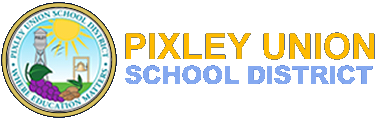 Martes, 13 de Noviembre, 2017Junta EspecialDISTRITO ESCOLAR DE PIXLEY

Sesión Especial 5:00pm

Oficina De Juntas Del Distrito Escolar de Pixley 
1690 East Court Street
Pixley, CA 932561. Tema de Apertura1.1 Adaptación de Agenda1.2 Saludo a la Bandera 	1.3 Relación Comunitaria En este momento es el tiempo para dar sus comentarios sobre temas que no están en la agenda y que los miembros de la mesa directiva puedan resolver.  La mesa directiva legalmente no puede discutir o tomar acción en estos temas. Todas las personas que quieran hablar tienen el límite 3 minutos con el máximo de 15 minutos por tema. Favor de empezar con su nombre y deletreo y también su dirección de casa.5. Temas de Acción/Discusión5.2 Entrevistar a los candidatos Miembros de la Mesa Directiva Area 55.3 Elegir a Miembro de la Mesa Directiva Area 56. Fin de Junta